  PORTARIA Nº 198DE 13 DE MAIO DE 2024.“Dispõe sobre a Concessão de Licença Prêmio o servidor municipal.” 		FRANCISCO DE ASSIS ARAÚJO JUNIOR, Prefeito Municipal de Malhador, no uso de suas atribuições que lhe confere o artigo 60, da Lei Municipal 052/1987,		RESOLVE:		Art. 1° Conceder Licença Prêmio de 03 (três) meses, referente ao período de 13 de maio de 2024 a 13 de agosto 2024, o servidor GILBERTO DOS REIS, portador do registro de identidade n°871.103, emitido pelo SSP/SE, inscrito no CPF/MF sob o n° 695.641.405-87, no cargo efetivo de Auxiliar de Serviços Gerais, integrante do quadro de pessoal efetivo do Poder Executivo, lotado na Secretaria Municipal de Infraestrutura.	Art. 2° Esta portaria entra em vigor na data de sua publicação, revogadas as disposições em contrários.Gabinete do Prefeito, Malhador (SE), em 13 de maio de 2024.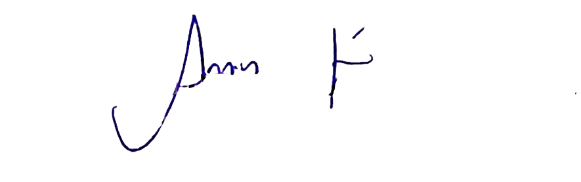 FRANCISCO DE ASSIS ARAÚJO JUNIORPrefeito